ПОЯСНЮВАЛЬНА ЗАПИСКА№ ПЗН-43202 від 08.08.2022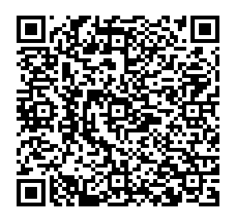 до проєкту рішення Київської міської ради:Про надання ТОВАРИСТВУ З ОБМЕЖЕНОЮ ВІДПОВІДАЛЬНІСТЮ «СТОЛИЧНА ПРОЕКТНО-БУДІВЕЛЬНА КОМПАНІЯ» дозволу на розроблення проєкту землеустрою щодо відведення земельної ділянки в оренду для будівництва і обслуговування багатоквартирного житлового будинку з об’єктами торгово-розважальної та ринкової інфраструктури на вул. Туполєва, 12 у Шевченківському районі міста КиєваЮридична особа:Відомості про земельну ділянку (кадастровий номер № 8000000000:88:014:0033).3. Обґрунтування прийняття рішення.На клопотання зацікавленої особи відповідно до статей 9, 123 Земельного кодексу України та Порядку набуття прав на землю із земель комунальної власності у місті Києві, затвердженого рішенням Київської міської ради від 20.04.2017 № 241/2463, Департаментом земельних ресурсів виконавчого органу Київської міської ради (Київської міської державної адміністрації) розроблено проєкт рішення Київської міської ради.4. Мета прийняття рішення.Метою прийняття рішення є забезпечення реалізації встановленого Земельним кодексом України права особи на оформлення права користування на землю.5. Особливі характеристики ділянки.6. Стан нормативно-правової бази у даній сфері правового регулювання.Загальні засади та порядок отримання дозволу на розроблення документації із землеустрою визначено статтями 9, 123 Земельного кодексу України.7. Фінансово-економічне обґрунтування.Реалізація рішення не потребує додаткових витрат міського бюджету.8. Прогноз соціально-економічних та інших наслідків прийняття рішення.Наслідками прийняття розробленого проєкту рішення стане:реалізація зацікавленою особою своїх прав щодо використання земельної ділянки.Доповідач: директор Департаменту земельних ресурсів Валентина ПЕЛИХ. Назва	ТОВАРИСТВО З ОБМЕЖЕНОЮ ВІДПОВІДАЛЬНІСТЮ «СТОЛИЧНА ПРОЕКТНО-БУДІВЕЛЬНА КОМПАНІЯ» Перелік засновників (учасників) юридичної особи*ГАББРО ЛІМІТЕД (GABBRO LIMITED) КОМПАНІЯ, Країна резиденства: Кіпр, Місцезнаходження: Кіпр, 1060, НІКОСІЯ, ВУЛИЦЯ АННІС КОМНІНІС, БУД.4, ОФІС 202. Кінцевий бенефіціарний   власник (контролер)СЕРДЮК АРТУР АНДРІЙОВИЧ, Україна., Україна, 04114, місто Київ, пров. Макіївський, будинок 2, квартира 94. Тип бенефіціарного володіння: Не прямий вирішальний вплив Відсоток частки статутного капіталу в юридичній особі або відсоток права голосу в юридичній особі: 50; БУБКО АЛІНА ВЕНІАМІНІВНА, Україна., Україна, 02081, місто Київ, пр. Григоренка Петра, будинок 18А, квартира 322. Тип бенефіціарного володіння: Не прямий вирішальний вплив Відсоток частки статутного капіталу в юридичній особі або відсоток права голосу в юридичній особі: 50 Клопотаннявід 21.07.2022 № 651440135 Місце розташування (адреса)м. Київ, р-н Шевченківський, вул. Туполєва, 12 Площа25,6052 га га Вид та термін користуванняоренда Цільове призначенняІснуюче – 03.15 для будівництва і обслуговування інших будівель громавдської забудовиПроєктне - 02.10 для будівництва і обслуговування багатоквартирного житлового будинку з об’єктами торгово-розважальної та ринкової інфраструктури (для будівництва, експлуатації та обслуговування житлово-офісного, торговельного комплексу з наземними і підземними паркінгами та вбудовано-прибудованими приміщеннями громадського, соціального та торговельного призначення) Наявність будівель і споруд   на ділянці:На земельній ділянці ведеться будівництво (дозвіл на виконання будівельних робіт від 06.04.2017 № ІУ 115170960982).  Наявність ДПТ:Відповідно до детального плану території по                           вул. Туполєва, 12, затвердженого рішенням Київської міської ради від 14.07.2016 № 725/725, земельна ділянка за функціональним призначенням належить частково до території житлової багатоповерхової забудови, частково до території громадських будівель та споруд, часчтково  до території зелених насаджень загального користування та частково до комунально- складських територій (витяг з містобудівного кадастру, наданий листом Департаменту містобудування та архітектури виконавчого органу Київської міської ради (Київської міської державної адміністрації) від 21.07.2022 № 055-4141). Функціональне призначення   згідно з Генпланом:Відповідно до Генерального плану міста Києва, затвердженого рішенням Київської міської ради                                           від 28.03.2002 № 370/1804, земельна ділянка за функціональним призначенням належить частково до території житлової багатоповерхової забудови, частково до території громадських будівель та споруд, часчтково  до території зелених насаджень загального користування та частково до комунально- складських територій Правовий режим:Земельна ділянка належить до земель комунальної власності територіальної громади міста Києва. Розташування в зеленій зоні:Земельна ділянка не входить до зеленої зони. Інші особливості:Земельна ділянка сформована шляхом об’єднання земельних ділянок з кадастровими номерами: 8000000000:88:014:0306, 8000000000:88:014:0307, 8000000000:88:014:0308, 8000000000:88:014:0309, 8000000000:88:014:0310, 8000000000:88:014:0311, 8000000000:88:014:0312, 8000000000:88:014:0313, 8000000000:88:014:0314, 8000000000:88:014:0315, 8000000000:88:014:0316, 8000000000:88:014:0317, 8000000000:88:014:0318, 8000000000:88:014:0319, 8000000000:88:014:0320, 8000000000:88:014:0321, 8000000000:88:014:0323, 8000000000:88:014:0324, 8000000000:88:014:0325, 8000000000:88:014:0326, 8000000000:88:014:0327, 8000000000:88:014:0328, 8000000000:88:014:0329, 8000000000:88:014:0330, 8000000000:88:014:0331, 8000000000:88:014:0332, 8000000000:88:014:0333, з цільовим призначенням: для  будівництва та обслуговування інших будівель громадськоїзабудови, з видом використання: для будівництва, експлуатації та обслуговування житлово-офісного, торговельного комплексу з наземними і підземними паркінгами та вбудовано-прибудованими приміщеннями громадського, соціального та торговельного призначення.Зазначені земельні ділянки перебувають в оренді у ТОВ «СТОЛИЧНА ПРОЕКТНО-БУДІВЕЛЬНА КОМПАНІЯ» на підставі договорів оренди земельної ділянки від 26.01.2017 №47 (рішення Київської міської ради від 20.12.2016 № 674/1678), договору про внесення змін до договору оренди земельної ділянки від 18.02.2020 № 81 (рішення Київської міської ради від 12.12.2019 № 436/8009),  договору про внесення змін до договору оренди земельних ділянок від 25.10.2020 № 864 (рішення Київської міської ради від 30.07.2020 № 284/9363), договору про внесення змін до договору оренди земельних ділянок від 15.11.2021 № 1054 (рішення Київської міської ради від 13.05.2021                                       № 1194/1235).Земельна ділянка не перетинається з червоними лініями.Зважаючи на положення статей 9, 122 Земельного кодексу України та пункту 34 частини першої статті 26 Закону України «Про місцеве самоврядування в Україні» (щодо обов’язковості розгляду питань землекористування на пленарних засіданнях) вказаний проєкт рішення направляється для подальшого розгляду Київською міською радою.Директор Департаменту земельних ресурсівВалентина ПЕЛИХ